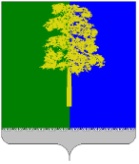 Муниципальное образование Кондинский районХанты-Мансийского автономного округа – ЮгрыАДМИНИСТРАЦИЯ КОНДИНСКОГО РАЙОНАРАСПОРЯЖЕНИЕВ целях изучения истории региона и углубления исторических знаний жителей Кондинского района и Ханты-Мансийского автономного 
округа - Югры, повышения интереса подрастающего поколения к истории родного края:1. Внести в распоряжение администрации Кондинского района 
от 25 мая 2018 года № 375-р «Об организации исследовательского, социально-просветительского проекта «Забытые деревни» следующие изменения:1.1. В пункте 4 распоряжения слова «в 2018 году» заменить словами «до 20 февраля 2020 года».1.2. Пункт 6 распоряжения изложить в следующей редакции: «6. Контроль за выполнением распоряжения возложить на заместителя главы района А.В. Кривоногова.».2. Распоряжение разместить на официальном сайте органов местного самоуправления Кондинского района Ханты-Мансийского автономного 
округа - Югры.са/Банк документов/Распоряжения 2020от 17 февраля 2020 года№ 97-рпгт. МеждуреченскийО внесении изменений в распоряжение администрации Кондинского района от 25 мая 2018 года № 375-р «Об организации исследовательского, социально-просветительского проекта «Забытые деревни»Исполняющий обязанности главы районаА.А.Яковлев